TECHNIKAI ALAPOZÓ EDZŐTÁBOR Debrecen, 2019 05. 29.Serra Györgyügyvezető igazgatóBékessy Béla Vívó Klub Megnevezés:         (esemény, fegyvernem, stb.)Nemzetközi technikai alapozó edzőtábor (párbajtőr) Időpont:2019.08.19.- 2019.08.25. Helyszín:DebrecenÉrkezés:(év, hónap, nap, óra)2019.08.19. (12.00-tól)Távozás:                             (év, hónap, nap,óra)2019.08.25. (14.00)Részvételi díj (edzés):15 000 Ft/főRészvételi díj (edzés + ebéd):22 500 Ft/főKulturális programok:http://debreceniviragkarneval.hu/Időpontaug.19.aug. 20.aug. 21.aug. 22.aug. 23.aug. 24.aug. 25.hétfő kedd szerda csütörtökpéntekszombatvasárnapREGGELI 06:00-6:3007:30-8:4507:30-8:4507:30-8:4507:30-8:4507:00-7:45DÉLELÖTTI Edzés érkezés7:00-10:00biciklis felvonulás és virágkarnevál10:30-12:00edzés09:30-12:0009:30-12:0009:30-12:0009:30-12:0008:30-12:00háziversenyEBÉD 12:30-13:3012:30-13:3012:30-13:3012:30-13:3012:30-13:3012:30-13:30DÉLUTÁNI edzés16:00-18:0016:00-18:0016:00-18:00szabad délután16:00-18:0016:00-18:00képesítő vizsgatávozásVACSORA 19:00-20:0019:00-20:0019:00-20:0019:00-20:0019:00-20:0019:00-20:00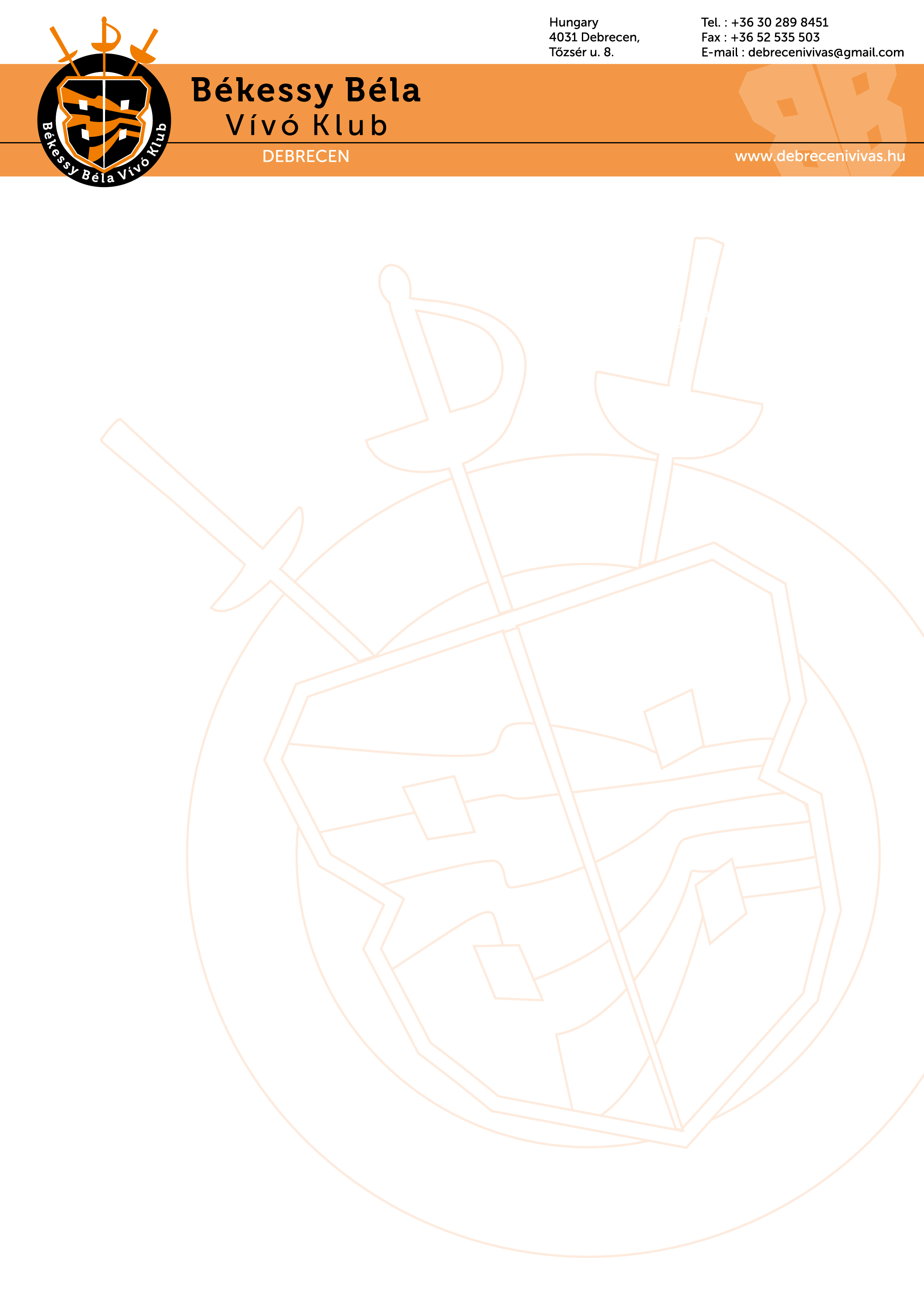 